Ohio Northern UniversityInterfraternity Council General Assembly AgendaDate: 9/18/2019     	      				                   Time: 5:30 P.M. - 6:00 P.M. Call To OrderRoll CallAlpha Sigma Phi (ΑΣΦ) - PresentDelta Sigma Phi (ΔΣΦ) - PresentPhi Gamma Delta (FIJI) -  PresentPhi Mu Delta (ΦΜΔ) - PresentSigma Phi Epsilon (ΣΦΕ) - PresentSigma Pi (ΣΠ) - PresentTheta Chi (ϴΧ) - PresentApproval of the Previous Minutes:	Motioned: ΔΣΦ	Seconded: ΑΣΦOfficer ReportsPresident: (Alex Nixon)We are voting on what was discussed last week“Escorts” for bid distributionAlpha Sigma Phi (ΑΣΦ) - BenDelta Sigma Phi (ΔΣΦ) - JoePhi Gamma Delta (FIJI) - JoshPhi Mu Delta (ΦΜΔ) - Brian  Sigma Phi Epsilon (ΣΦΕ) - AverySigma Pi (ΣΠ) - TrevorTheta Chi (ϴΧ) - AlexWe mentioned discounts on duesGold $5Silver $3Bronze $1Vice President of Administration and Public Relations: (Trevor Rice)Anybody have a graphic design major in their chapterNext week I am going to send out Greek Man of the Month forms for each chapterIan Wesley form Theta Chi? i-wesley.1@onu.eduVice President of Leadership Development (Brian Pencil)Leadership Day has been moved to Dec. 7 The weekend before Dead WeekVice President of Recruitment: (Joe Slusher)Bid handouts Friday at mac fountains @6pmVice President of Risk Management: (Josh Svihovec)Risk event with fearless shenanigans on Tuesday, October 8th 5-6. Vice President of Finance: (Ben Hood)Check to NIC - $210Check to ONU for greek cookout - $435.90Vice President of Campus and Interfraternal Relations: (Avery Meadows)Working with Theta Chi for a fraternity hang out soonKeep planning socials/joint service events with each other, it’s good to seeAdvisor Report:(Jacob Isaacson) Old Business: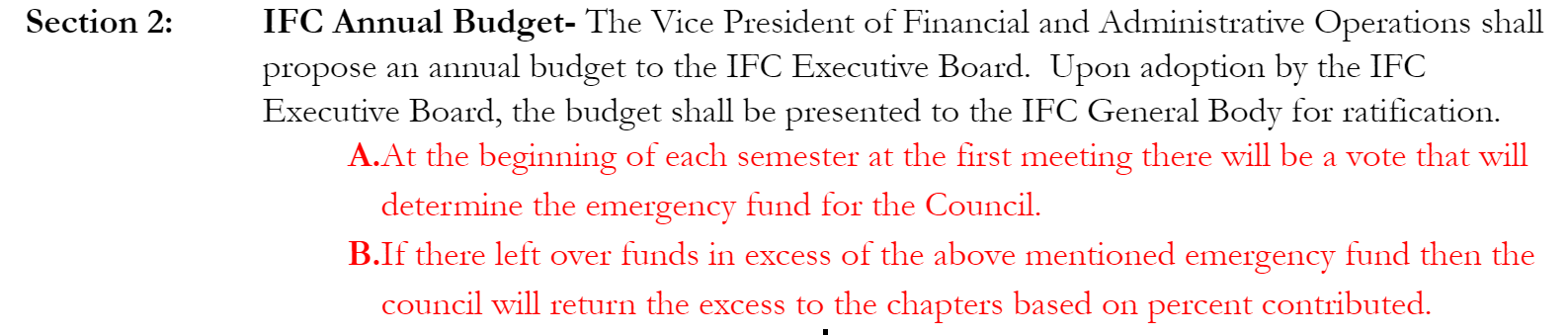 Motioned:Seconded:For: EveryoneAgainst:Abstentions:New Business:Recruitment policy Old/stupid: At least 24 hours must be given to bid recipients make a decision on accepting their bid, during which, no recruitment events can be held.Revised: Bids cannot be signed until the following morning at eight am to allow for people to make a decision on accepting their bid, during which, no recruitment events can be held.Recruitment length/the seasonChapter Reports:Alpha Sigma Phi (ΑΣΦ)Have a solid group of PNMsPump and Run event with PolarFit is Sunday (9/22)https://docs.google.com/forms/d/e/1FAIpQLScV9KnYyZe0_540qImhOeuLd5p0eraNffr5ko-QxogO7Iuvnw/viewform?usp=pp_urlChartering Ceremony - October 5thVolley for the Minds tournament in NovemberBrother Retreat -  weekend of October 12th (Fall Break)HC Sign Upshttps://docs.google.com/forms/d/e/1FAIpQLSd9cA1E0G8D5e8ohKvOIKiwzrBNrgQFXrmpre9ro5vtkg7RQQ/viewform?usp=pp_urlDelta Sigma Phi (ΔΣΦ)Hog roast went wellWe are closing out the rush season handing out a total of 14 bidsPreparing for homecomingPhilanthropy and socials coming around halloween Phi Gamma Delta (FIJI)Phi Gamma Melta is the 25th We have a flyer for that I can shareElected IFC J board - Jackson AustinTailgate social with ZTA and PMD the 28thSAFTGB is the Oct. 19Phi Mu Delta (ΦΜΔ)Excited to hand out bids, we have a great group of PNMsService event last weekend was a huge success- we plan on doing more this semester Planning a social with FIJI and Zeta Tau Alpha on the 28thPicking an IFC J board rep at next chapter Sigma Phi Epsilon (ΣΦΕ)Very excited to hand out bidsMilkshakes fundraiser was yesterday. Thanks to everyone who came by.Have our first official programming event next week so events will be coming soonSigma Pi (ΣΠ)Looking forward to bid day In the process of planning socials with the Zetas and the Delts Bowling this Friday Theta Chi (ϴΧ)Service event planned with Alpha XiGood rush seasonClosing Remarks:Go bears-ΔΣΦAdjournment:	Motioned: ΔΣΦ	Seconded: ΑΣΦ